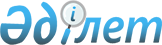 Об утверждении формы договора о предоставлении государственного гранта для реализации новых бизнес-идей
					
			Утративший силу
			
			
		
					Приказ Министра труда и социальной защиты населения Республики Казахстан от 18 сентября 2018 года № 399. Зарегистрирован в Министерстве юстиции Республики Казахстан 19 сентября 2018 года № 17388.
      Сноска. Утратил силу приказом и.о. Министра труда и социальной защиты населения РК от 07.02.2022 № 47 (вводится в действие по истечении десяти календарных дней после дня его первого официального опубликования).
      В соответствии с подпунктом 4) пункта 6 постановления Правительства Республики Казахстан от 23 августа 2018 года № 513 "Об утверждении Правил предоставления государственных грантов для реализации новых бизнес-идей участникам Программы развития продуктивной занятости и массового предпринимательства на 2017 – 2021 годы "Еңбек" ПРИКАЗЫВАЮ:
      1. Утвердить прилагаемую форму о предоставлении государственного гранта для реализации новых бизнес-идей.
      2. Департаменту занятости населения и развития рынка труда Министерства труда и социальной защиты населения Республики Казахстан в установленном законодательством порядке обеспечить:
      1) государственную регистрацию настоящего приказа в Министерстве юстиции Республики Казахстан;
      2) в течение десяти календарных дней со дня государственной регистрации настоящего приказа направление его копии в электронном виде на казахском и русском языках в Республиканское государственное предприятие на праве хозяйственного ведения "Республиканский центр правовой информации" для официального опубликования и включения в Эталонный контрольный банк нормативных правовых актов Республики Казахстан;
      3) в течение десяти календарных дней после государственной регистрации настоящего приказа направление его копии на официальное опубликование в периодические печатные издания;
      4) размещение настоящего приказа на интернет-ресурсе Министерства труда и социальной защиты населения Республики Казахстан после его официального опубликования;
      5) в течение десяти рабочих дней со дня государственной регистрации настоящего приказа в Министерстве юстиции Республики Казахстан представление в Департамент юридической службы Министерства труда и социальной защиты населения Республики Казахстан сведений об исполнении мероприятий, предусмотренных подпунктами 1), 2), 3) и 4) настоящего пункта.
      3. Контроль за исполнением настоящего приказа возложить на вице-министра труда и социальной защиты населения Республики Казахстан Альтаева Н.Б.
      4. Настоящий приказ вводится в действие по истечении десяти календарных дней после дня его первого официального опубликования. Договор о предоставлении государственного гранта для реализации новых бизнес-идей
      Город ________                               "____"_______20___ года
      Центр занятости населения _______________________________________________________________________________________________________________________________________,             (района, городов областного и республиканского значения, столицы,                               бизнес-идентификационный номер)в лице _________________________________________________________________________,действующего (должность, фамилия, имя, отчество (при наличии) лица, подписывающего)на основании ___________________________________________________________________                   (устава, доверенности №_____ от "_____" __________20___г.)именуемый в дальнейшем "Центр занятости населения", палата предпринимателей "Атамекен"_______________________________________________________________________________,       (наименование областей, городов республиканского значения и столицы,                         бизнес-идентификационный номер)именуемый в дальнейшем "Палата предпринимателей" и _____________________________________________________________________________________________________________,             (фамилия, имя, отчество (при наличии) участника, индивидуальный       идентификационный номер, серия, номер документа удостоверяющего личность, когда и кем выдан) / (наименование юридического лица, бизнес-идентификационный номер)именуемый в дальнейшем "Участник программы", вместе именуемые "Стороны", а каждыйв отдельности "Сторона" заключили настоящий договор о предоставлении государственногогранта для реализации новых бизнес-идей (далее – Договор) и пришли к соглашению о нижеследующем: 1. Предмет Договора
      1. Центр занятости населения предоставляет грант Участнику программы для реализации бизнес-идей на условиях, предусмотренных Правилами предоставления государственных грантов для реализации новых бизнес-идей участникам Программы развития продуктивной занятости и массового предпринимательства на 2017 – 2021 годы "Еңбек", утвержденных постановлением Правительства Республики Казахстан от 23 августа 2018 года № 513 (далее – Правила).
      В свою очередь, Участник программы обязуется использовать государственный грант на реализацию стартового бизнеса (стартап-проект), выделенных в соответствии с Правилами.
      2. Условия, оговоренные в Договоре, образуют данный Договор и считаются его неотъемлемой частью. 2. Общая сумма Договора и условия оплаты
      3. Размер государственного гранта для реализации новых бизнес-идей составляет__________________________________________________________________________ тенге                               (сумма прописью)
      4. Предоставление государственного гранта для реализации новых бизнес-идей (далее – государственный грант) производится в пределах средств, предусмотренных настоящим Договором и в порядке, установленном законодательством Республики Казахстан.
      5. Центр занятости населения в течение пяти рабочих дней после заключения Договора осуществляет перечисление денежных средств, предоставляемых в рамках государственного гранта на текущий банковский счет Участника программы, который предусматривается в настоящем Договоре. 3. Права и обязанности Сторон
      6. Участник программы вправе:
      1) требовать от Центра занятости населения надлежащего исполнения обязательств по Договору;
      2) требовать своевременного перечисления на текущий счет денежных средств предоставляемых в рамках государственного гранта.
      7. Участник программы обязуется:
      1) своевременно и надлежащим образом проводить мероприятия бизнес-проекта;
      2) по требованию Палаты предпринимателей незамедлительно устранять выявленные недостатки при использовании государственного гранта;
      3) по требованию Палаты предпринимателей представить материалы, подтверждающие исполнение обязательств по Договору, и письменные объяснения в течение трех рабочих дней с момента получения письменного требования Палаты предпринимателей;
      4) представлять запрошенную Палатой предпринимателей информацию в течение пяти рабочих дней с момента запроса;
      5) использовать государственный грант исключительно по целевому назначению;
      6) по истечении срока действия Договора возвратить Центру занятости населения неиспользованную часть средств государственного гранта в течение трех рабочих дней с момента получения соответствующего требования;
      7) оказывать содействие Палате предпринимателей при проведении мониторинга, представлять необходимые документы в сроки, установленные в запросах;
      8) представлять Палате предпринимателей ежемесячно в срок до десятого числа месяца следующего за отчетным месяцем письменные отчеты о выполнении мероприятий бизнес-проекта и об использовании финансовых средств, а именно представить текущий и итоговый отчеты.
      8. Центр занятости населения вправе:
      1) требовать от Участника программы надлежащего исполнения обязательств по Договору и устранения выявленных недостатков использования государственного гранта;
      2) требовать от Участника программы отчет о выполнении мероприятий, подтверждающих исполнение обязательств по Договору.
      9. Центр занятости населения обязуется:
      1) предоставить Участнику программы государственный грант для реализации новых бизнес-идей;
      2) принять в соответствии с настоящим Договором надлежаще оформленные письменные отчеты Платы предпринимателей о выполнении Участником программы мероприятий бизнес-проекта и использовании финансовых средств;
      3) уведомить Участника программы и Палату предпринимателей о досрочном расторжении Договора в случаях, предусмотренных настоящим Договором.
      10. Палата предпринимателей вправе:
      1) требовать от Участника программы надлежащего исполнения обязательств по Договору и устранения выявленных недостатков использования государственного гранта;
      2) требовать у Участника программы материалы, подтверждающие исполнение обязательств по Договору;
      3) уведомить Участника программы об использовании им средств не по целевому назначению.
      11. Палата предпринимателей обязуется:
      1) проводить мониторинг освоения и целевого использования Участником программы государственного гранта,
      2) письменно уведомлять Центр занятости населения о случаях выявления факта нецелевого использования средств государственного гранта Участником программы, в течение трех рабочих дней со дня обнаружения об указанном факте;
      3) предоставлять отчет в Центр занятости населения ежемесячно к двадцатому числу месяца, следующего за отчетным месяцем о реализации Участником программы стартового бизнеса;
      4) принимать акт выполненных работ  4. Ответственность сторон
      12. За неисполнение, либо ненадлежащее исполнение своих обязанностей, предусмотренных настоящим Договором Стороны несут ответственность, установленную законодательными актами Республики Казахстан.
      13. Меры ответственности сторон, не предусмотренные в настоящем договоре, применяются в соответствии с нормами гражданского законодательства Республики Казахстан.
      14. Окончание срока действия настоящего Договора не освобождает стороны от ответственности за его нарушение, имевшее место до истечения этого срока. 5. Изменения и расторжение Договора
      15. Изменения в Договор вносятся в случаях:
      1) изменения размера государственного гранта, предусмотренных настоящим Договором;
      2) изменения срока исполнения настоящего Договора;
      3) изменения целевого назначения стартового бизнеса (стартап-проект) Участника программы.
      16. В случае отказа Сторон от исполнения обязательств по настоящему Договору, Стороны в течение трех рабочих дней направляют уведомления в письменной форме с указанием причины, даты прекращения исполнений обязательств по настоящему Договору.
      17. Неисполнение, несвоевременное или ненадлежащее исполнение Сторонами условий настоящего Договора являются основаниями для его расторжения в одностороннем порядке.
      18. Настоящий Договор расторгается со дня обнаружения фактов, предусмотренных подпунктом 2) пункта 11 настоящего договора путем направления Сторонами уведомления в произвольной форме. 6. Обстоятельства непреодолимой силы
      19. Стороны не исполнившие или ненадлежащим образом исполнившие обязательства по настоящему Договору, несут имущественную ответственность, если не докажут, что надлежащее исполнение оказалось невозможным вследствие непреодолимой силы, то есть чрезвычайных и непредотвратимых при данных условиях обстоятельствах (стихийные явления, военные действия).
      20. При возникновении обстоятельств непреодолимой силы Стороны направляют письменное уведомление в произвольной форме о таких обстоятельствах и их причинах.
      Доказательством обстоятельств непреодолимой силы будут служить официальные документы уполномоченного органа Республики Казахстан, подтверждающие возникновение обстоятельств непреодолимой силы.
      21. Несвоевременное уведомление лишает Сторон права ссылаться на обстоятельства, предусмотренные пунктом 19 настоящего Договора, как на основание, освобождающее от ответственности по настоящему Договору.
      22. После прекращения обстоятельств непреодолимой силы Стороны незамедлительно возобновляют исполнение обязательств по настоящему Договору и в течение трех рабочих дней после прекращения обстоятельств, предусмотренных пунктом 19 настоящего Договора, в произвольной форме уведомляют Стороны. 7. Порядок разрешения споров
      23. Все споры и разногласия, возникающие между Сторонами по настоящему Договору или в связи с ним, разрешаются путем переговоров между Сторонами.
      24. В случае невыполнения или ненадлежащего выполнения Сторонами своих обязательств в рамках настоящего Договора все споры и разногласия разрешаются в соответствии с действующим законодательством Республики Казахстан. 8. Прочие условия
      25. Настоящий Договор составлен в трех экземплярах, имеющих одинаковую юридическую силу, один экземпляр находится у Центра занятости населения, другие у Палаты предпринимателей и Участника программы.
      26. Настоящий Договор составлен на казахском и русском языках.
      27. Уведомления Сторон, направляемые другой Стороне в соответствии с настоящим Договором, высылаются посредством почтовой связи, общедоступных электронных информационных систем с последующим представлением оригиналов.
      28. Настоящий Договор вступает в силу со дня его подписания и действует до _____________________.
      29. В случае необходимости Договор продлевается по соглашению Сторон. 9. Реквизиты сторон
      Центр занятости населения:                         Участник программы:____________________________________             ________________________________(полное наименование Центра занятости                   (полное наименование юридического             населения)                               лица/ фамилия, имя, отчество (при                                                 наличии) физического лица)___________________________________                   ________________________________       (юридический адрес)                                     (адрес)___________________________________                   ________________________________             (телефон, факс)                                     (телефон, факс)___________________________________                   ________________________________       (Фамилия, имя, отчество (при                               (подпись)наличии) уполномоченного представителя)___________________________________                   ________________________________ (бизнес идентификационный номер)                   (бизнес идентификационный номер /                                     индивидуальный идентификационный номер)___________________________________                   ________________________________ (банковский идентификационный код)             (банковский идентификационный код)___________________________________                   ________________________________(индивидуальный идентификационный код)       (индивидуальный идентификационный код)___________________________________                   ________________________________       (наименование банка)                               (наименование банка)___________________________________                   ________________________________             (подпись) М.П.                               (подпись) М.П. (при наличии)
      Палата предпринимателей:________________________________________________________________________________ (полное наименование палаты предпринимателей, бизнес- идентификационный номер)________________________________________________________________________________                         (юридический адрес)________________________________________________________________________________             (фамилия, имя, отчество (при наличии) уполномоченного лица)_________________________________             (подпись)             М.П.
					© 2012. РГП на ПХВ «Институт законодательства и правовой информации Республики Казахстан» Министерства юстиции Республики Казахстан
				
      Министр труда исоциальной защиты населенияРеспублики Казахстан 

М. Абылкасымова
Утвержден
приказом Министра труда и
социальной защиты населения
Республики Казахстан
от 18 сентября 2018 года № 399Форма